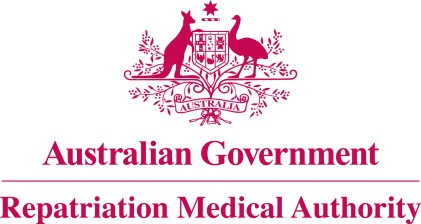 Statement of PrinciplesconcerningDEMENTIA PUGILISTICA
(Reasonable Hypothesis) (No. 9 of 2021)The Repatriation Medical Authority determines the following Statement of Principles under subsection 196B(2) of the Veterans' Entitlements Act 1986.Dated	   24 December 2020Contents1	Name	32	Commencement	33	Authority	34	Repeal	35	Application	36	Definitions	37	Kind of injury, disease or death to which this Statement of Principles relates	38	Basis for determining the factors	49	Factors that must exist	410	Relationship to service	411	Factors referring to an injury or disease covered by another Statement of Principles	5Schedule 1 - Dictionary	61	Definitions	6NameThis is the Statement of Principles concerning dementia pugilistica (Reasonable Hypothesis) (No. 9 of 2021).Commencement	This instrument commences on 25 January 2021.AuthorityThis instrument is made under subsection 196B(2) of the Veterans' Entitlements Act 1986.RepealThe Statement of Principles concerning dementia pugilistica No. 11 of 2012 (Federal Register of Legislation No. F2012L00018) made under subsection 196B(2) of the VEA is repealed. ApplicationThis instrument applies to a claim to which section 120A of the VEA or section 338 of the Military Rehabilitation and Compensation Act 2004 applies.DefinitionsThe terms defined in the Schedule 1 - Dictionary have the meaning given when used in this instrument.Kind of injury, disease or death to which this Statement of Principles relatesThis Statement of Principles is about dementia pugilistica and death from dementia pugilistica.Meaning of dementia pugilisticaFor the purposes of this Statement of Principles, dementia pugilistica:means a chronic brain disorder involving disabling cognitive, motor and behavioural impairments, occurring in individuals with a history of repeated blows to the head; andexcludes encephalopathy resulting from a single episode of moderate to severe traumatic brain injury.Note 1: Typical clinical features of dementia pugilistica include cognitive deficits (such as impairments of memory, attention and executive function), motor deficits (such as spasticity, tremor, loss of coordination, gait instability and slurred speech), emotional dysregulation (such as mood disturbance, anxiety and aggression) and personality changes.Note 2: blows to the head is defined in the Schedule 1 - Dictionary.Death from dementia pugilisticaFor the purposes of this Statement of Principles, dementia pugilistica, in relation to a person, includes death from a terminal event or condition that was contributed to by the person's dementia pugilistica.Note: terminal event is defined in the Schedule 1 - Dictionary.Basis for determining the factorsThe Repatriation Medical Authority is of the view that there is sound medical-scientific evidence that indicates that dementia pugilistica and death from dementia pugilistica can be related to relevant service rendered by veterans, members of Peacekeeping Forces, or members of the Forces under the VEA, or members under the MRCA.Note: MRCA, relevant service and VEA are defined in the Schedule 1 - Dictionary.Factors that must existAt least one of the following factors must as a minimum exist before it can be said that a reasonable hypothesis has been raised connecting dementia pugilistica or death from dementia pugilistica with the circumstances of a person's relevant service:having received at least 250 blows to the head within a continuous period of 20 years, while participating in a high impact contact activity, where the first blow to the head occurred at least ten years before the clinical onset of dementia pugilistica;Note: blows to the head and high impact contact activity are defined in the Schedule 1 - Dictionary.having experienced at least 50 occasions of head trauma within a continuous period of 20 years, during each of which numerous blows to the head were sustained, while participating in a high impact contact activity, and where the first occasion occurred at least ten years before the clinical onset of dementia pugilistica;Note: blows to the head and high impact contact activity are defined in the Schedule 1 - Dictionary.inability to obtain appropriate clinical management for dementia pugilistica.Relationship to serviceThe existence in a person of any factor referred to in section 9, must be related to the relevant service rendered by the person.The factor set out in subsection 9(3) applies only to material contribution to, or aggravation of, dementia pugilistica where the person's dementia pugilistica was suffered or contracted before or during (but did not arise out of) the person's relevant service. Factors referring to an injury or disease covered by another Statement of PrinciplesIn this Statement of Principles:if a factor referred to in section 9 applies in relation to a person; and that factor refers to an injury or disease in respect of which a Statement of Principles has been determined under subsection 196B(2) of the VEA;then the factors in that Statement of Principles apply in accordance with the terms of that Statement of Principles as in force from time to time.Schedule 1 - Dictionary  Note:	 See Section 6DefinitionsIn this instrument:blows to the head:means episodes in which blunt force, of at least the intensity that would be received from a forceful punch to the head from a gloved fist, is applied (directly or indirectly) to the head, with or without concussion or loss of consciousness; andexcludes blast injury and the heading of a soccer ball.dementia pugilistica—see subsection 7(2).high impact contact activity means a sport or activity in which there is forceful impact of the head with another object or person.MRCA means the Military Rehabilitation and Compensation Act 2004.relevant service means:operational service under the VEA; peacekeeping service under the VEA; hazardous service under the VEA; British nuclear test defence service under the VEA;warlike service under the MRCA; ornon-warlike service under the MRCA.Note: MRCA and VEA are also defined in the Schedule 1 - Dictionary.terminal event means the proximate or ultimate cause of death and includes the following:	pneumonia;	respiratory failure;	cardiac arrest;	circulatory failure; or	cessation of brain function.VEA means the Veterans' Entitlements Act 1986.The Common Seal of the
Repatriation Medical Authority
was affixed to this instrument
at the direction of:Professor Nicholas Saunders AOChairperson